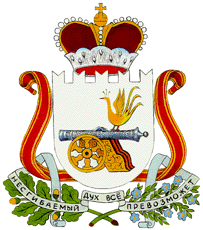 АДМИНИСТРАЦИЯМУРЫГИНСКОГО  СЕЛЬСКОГО ПОСЕЛЕНИЯПОЧИНКОВСКОГО РАЙОНА СМОЛЕНКОЙ ОБЛАСТИП О С Т А Н О В Л Е Н И Е от 11.04.2023  года             № 25 Об утверждении муниципальной программы «Энергосбережение и повышение энергетической эффективности на территории Мурыгинского сельского поселенияПочинковского района Смоленской области»В соответствии со статьей 179 Бюджетного кодекса Российской Федерации, Порядком разработки и реализации муниципальных программ муниципального образования Мурыгинского сельского поселения Починковского района Смоленской области  и Порядка проведения оценки эффективности реализации муниципальных программ муниципального образования Мурыгинского сельского поселения Починковского района Смоленской области, утвержденным постановлением Администрации Мурыгинского сельского поселения Починковского района Смоленской области от 16.06.2014г. № 26Администрация Мурыгинского сельского поселения Починковского района Смоленской области  п о с т а н о в л я е т :1. Утвердить прилагаемую муниципальную программу «Энергосбережение и повышение энергетической эффективности на территории Мурыгинского сельского поселения Починковского района Смоленской области».2. Постановление Администрации Мурыгинского сельского поселения Починковского района Смоленской области от 06.04.2022г. №16 «Об утверждении   программы энергосбережения и повышения   энергетической эффективности на 2022-2024 гг. Администрации Мурыгинского сельского поселения Починковского района Смоленской области» признать утратившим силу.  3. Разместить, настоящее постановление на официальном сайте Администрации Мурыгинского сельского поселения Починковского района Смоленской области в информационно-телекоммуникационной сети «Интернет».4. Настоящее постановление вступает в силу с 1 января 2023 года.Глава муниципального образованияМурыгинского  сельского поселенияПочинковского района Смоленской области                                             И.В.Наумов